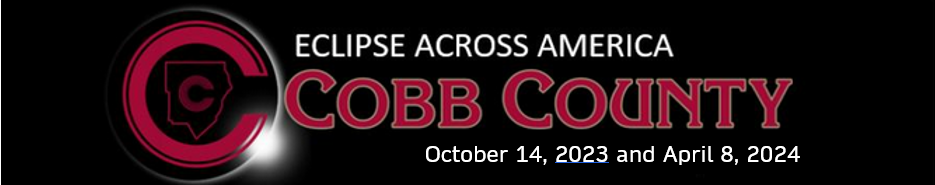 K-2 Eclipse Activities by GradeKindergarten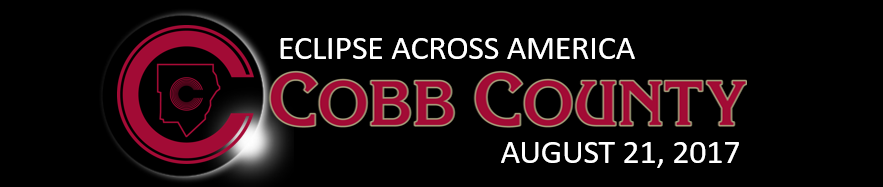 K-2 Eclipse Activities by Grade1st Grade and 2nd GradeEarth, Moon, and Sun ModelStandards: SKE1. Obtain, evaluate, and communicate observations about time patterns (day to night and night to day) and objects (sun, moon, stars) in the day and night sky. a. Ask questions to classify objects according to those seen in the day sky, the night sky, and both.Materials: Paper plates, brads, paper, 4 inch circles, 2 inch circles, crayons, labels or markers for labelingProcedure: 1. Use the picture below to construct a moveable model of the sun, earth, and moon. The model can be sized differently using different sized circles. Remember, this is a VERY SIMPLIFIED model. If the Earth was represented by a 16 in. diameter sphere, the moon would have a 4 inch diameter, the sun would be 145 inches across and would need to be nearly 3 miles away! (http://blair.pha.jhu.edu/scale.html) 2. Be sure the connector between the Earth and sun leaves room for the moon to fit in between them!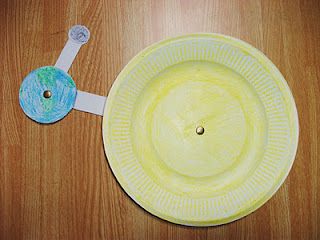 3. Students should use this model to show what’s happening during the eclipse (move the moon between the Earth and sun).Solar System Stories and SortingStandards: SKE1. Obtain, evaluate, and communicate observations about time patterns (day to night and night to day) and objects (sun, moon, stars) in the day and night sky.Materials: Goldfish Space Adventures (Pepperidge Farm, available on Amazon and at select Target stores)Procedure: 1. Use goldfish for sorting activities: color, shape, visible during the day, visible at night, visible both day and night, etc.2. Have students create stories using 5 different shapes.Earth, Moon, and Sun ModelStandards: S1P1. Obtain, evaluate, and communicate information to investigate light and sound. b. Ask questions to identify and compare sources of light. S2E2. Obtain, evaluate, and communicate information to develop an understanding of the patterns of the sun and the moon and the sun’s effect on Earth.Materials: Paper plates, brads, paper, 4 inch circles, 2 inch circles, crayons, labels or markers for labelingProcedure: 1. Use the picture below to construct a moveable model of the sun, earth, and moon. The model can be sized differently using different sized circles. Remember, this is a VERY SIMPLIFIED model. If the Earth was represented by a 16 in. diameter sphere, the moon would have a 4 inch diameter, the sun would be 145 inches across and would need to be nearly 3 miles away! (http://blair.pha.jhu.edu/scale.html)2. Be sure the connector between the Earth and sun leaves room for the moon to fit in between them!3. Students should use this model to show what’s happening during the eclipse (move the moon between the Earth and sun).